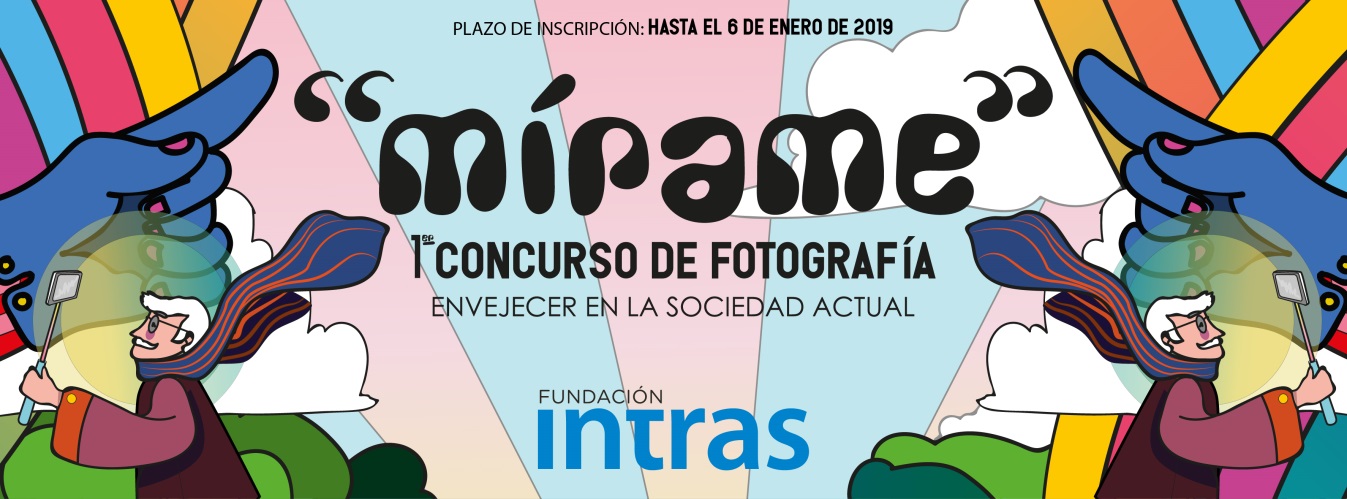  Declaro que todas las obras presentadas al 1er concurso de fotografía ‘Mírame’ son originales e inéditas y no han sido galardonadas en certamen o concurso alguno con anterioridad a esta fechaFecha y firmaEnviar este boletín de inscripción debidamente cumplimentado a: FUNDACIÓN INTRAS1er concurso de fotografía ‘Mírame’C/ Martín Santos Romero, 1. 47016 Valladolid. También puede remitirnos el boletín al correo electrónico fotos@intras.es o a través de WeTransfer al mismo mail.Deberá acompañar el boletín de la siguiente documentación:las obras a concurso, grabadas en un CD o DVDfotocopia del DNI, Pasaporte o equivalente del autorDatos personalesDatos personalesDatos personalesDatos personalesDatos personalesDatos personalesDatos personalesNombre completoNombre completoNombre completoDNI o pasaporteEspañaEspañaDirección de contactoDirección de contactoLocalidadProvinciaProvinciaTeléfono de contactoCorreo electrónicoDeseo participar en el 1er concurso de fotografía ‘Mírame’Deseo participar en el 1er concurso de fotografía ‘Mírame’Título de la fotografía y nombre de archivoRelato que acompaña a la fotografía (extensión máxima 150 palabras)